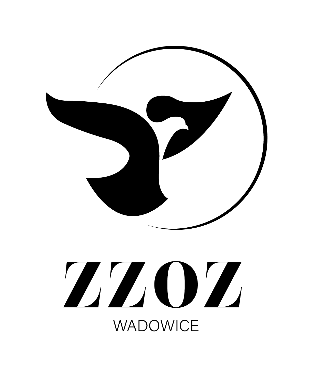            Zespół Zakładów Opieki Zdrowotnej w Wadowicach
                ul. Karmelicka 5, 34-100 Wadowice                  www.zzozwadowice.pl, email: sekretariat@zzozwadowice.plZałącznik nr 2 Formularz Ofertowy (wzór)Nazwa oraz siedziba Dostawcy:......................................................................................................................................TELEFON: ...................................................................; FAX: ...........................................................................................REGON: ......................................................................., NIP: ............................................................................................INTERNET: http: .........................................................; e-mail: .......................................................................................Osoba odpowiedzialna za realizację umowy:………………………..…………………………………………………………………………….                   (imię nazwisko, tel. kontaktowy)Osoba upoważniona do zawarcia umowy:……………………………………………………………………………..…………………….……..                      (imię nazwisko, stanowisko)OFERTA CENOWA (w PLN) znak: ZP.26.2.40.2022Wartość oferty netto …………………………..zł,  brutto ……………………. zł (słownie brutto:……………………)Termin realizacji zamówienia: ………………….… (max 4 tygodnie) od dnia zawarcia umowy. Okres gwarancji: …......… (min. 24) miesięcy od podpisania protokołu odbiorczego na warunkach nie gorszych niż 
w Kodeksie Cywilnym. Termin płatności: 60 dni od daty dostarczenia prawidłowo wystawionej faktury VAT do siedziby Zamawiającego 
w formie przelewu.Oświadczam/ y, że zapoznałem/ liśmy się z warunkami określonymi w niniejszym zaproszeniu przyjmuję/ emy je bez zastrzeżeń.Oświadczam/ y, że w przypadku uznania mojej/ naszej oferty za najkorzystniejszą zobowiązuję/emy się do realizacji zamówienia na warunkach zawartych w zaproszeniu wraz z załączonym projektem umowy.Oświadczam/y, że oferowana wartość oferty jest ceną ostateczną do zapłaty z uwzględnieniem wszelkich rabatów oraz kosztów.Wymienione niżej dokumenty stanowią tajemnicę przedsiębiorstwa i nie mogą być udostępniane osobom trzecim:…………………………………………………..Części realizacji zamówienia jakie powierzam/y podwykonawcy:. …………………………………………………... …………………………………………………..Oświadczam/y, że nie przewiduję/emy powierzenia podwykonawcom realizacji części zamówienia*.Oświadczam/y, że podlegam/y/nie podlegam/y* wykluczeniu z Zaproszenia na podstawie art. 7 ust.1 ustawy 
z dnia 13 kwietnia 2022 r. o szczególnych rozwiązaniach w zakresie przeciwdziałania wspieraniu agresji na Ukrainę oraz służących ochronie bezpieczeństwa narodowego.12. Oświadczam, że wypełniłem obowiązki informacyjne przewidziane w art. 13 lub art. 14 RODO wobec osób fizycznych, od których dane osobowe bezpośrednio lub pośrednio pozyskałem w celu ubiegania się o udzielenie zamówienia publicznego w niniejszym zaproszeniu. (W przypadku, gdy Wykonawca nie przekazuje danych osobowych innych niż bezpośrednio jego dotyczących lub zachodzi wyłączenie stosowania obowiązku informacyjnego, stosownie do art. 13 ust. 4 lub art. 14 ust. 5 RODO treści oświadczenia Wykonawca nie składa (usunięcie treści oświadczenia np. przez jego przekreślenie/wykreślenie).”.......................................... , 						......................................................................... ,      (miejscowość, data) 						                    (podpis osoby uprawnionej                                                                                                                                                                  do reprezentowania Dostawcy)*niepotrzebne skreślić